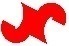 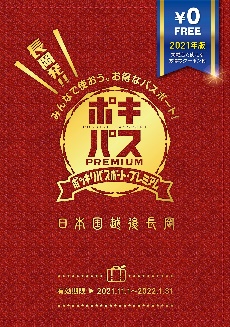 事業所名（店名：　　　　　　　　　　　　　　　　　　　）（店名：　　　　　　　　　　　　　　　　　　　）（店名：　　　　　　　　　　　　　　　　　　　）（店名：　　　　　　　　　　　　　　　　　　　）担当者名住所〒〒TEL　　　　　　　　　　　FAXTEL　　　　　　　　　　　FAXTEL　　　　　　　　　　　FAX所属（　　　  ）商工会議所・（ 　  　　）商工会E-mail　※添付ファイルを受信できるメールアドレスをご記入くださいE-mail　※添付ファイルを受信できるメールアドレスをご記入くださいE-mail　※添付ファイルを受信できるメールアドレスをご記入くださいE-mail　※添付ファイルを受信できるメールアドレスをご記入くださいE-mail　※添付ファイルを受信できるメールアドレスをご記入ください